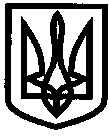 УКРАЇНАУПРАВЛІННЯ ОСВІТИІЗЮМСЬКОЇ МІСЬКОЇ РАДИХАРКІВСЬКОЇ ОБЛАСТІНАКАЗ24.09.2018										№ 360Про виконання ст. 30 Закону України «Про освіту» на сторінках сайтів закладів освітиНа виконання статті 30 Закону України «Про освіту», з метою забезпечення прозорості та інформаційної відкритостіНАКАЗУЮ:Керівникам закладів освіти міста:Створити на сайті закладу освіти сторінку «Прозорість та інформаційна відкритість закладу освіти», де розмістити інформацію згідно з вимогами статті 30 Закону України «Про освіту».До27.09.2018Забезпечити виконання статті 30 Закону України «Про освіту».Протягом рокуОновити звітну документацію та іншу інформацію на сайті закладу освіти до актуального стану, постійно проводити відповідну роботу. До27.09.2018Інформувати відділ науково-методичного та інформаційного забезпечення управління освіти Ізюмської міської ради Харківської області (Адамова С.І.) про результати проведеної роботи.До 27.09.2018Спеціалісту І категорії ВНМІЗ управління освіти Ізюмської міської ради Харківської області Адамову С.І. проводити моніторинг сайтів закладів освіти міста з метою забезпечення контролю за виконанням ст.30 закону України «Про освіту».Протягом рокуКонтроль за виконанням даного наказу покласти на начальника відділу науково-методичного та інформаційного забезпечення управління освіти Ізюмської міської ради Харківської області Золотарьову Н.М.Начальник управління освіти				О.В. БезкоровайнийАдамов С.І. 